Проект «Бизнес-наставничество. Перезагрузка» стартует в Приморье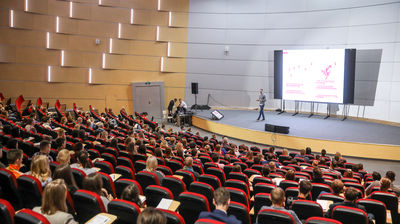 Центр «Мой бизнес» объявляет набор участников на проект «Бизнес-наставничество. Перезагрузка». Молодые предприниматели, желающие сделать свой бизнес более эффективным, могут с помощью меторов – опытных бизнесменов края прокачать свой проект и вывести на новый уровень. Прием заявок проходит до 21 июня на сайте prim-mentor.ru.В течении трех месяцев больше сотни отобранных участников вместе с менторами будет работать над проектами. Общение будет проходить в разных форматах — вебинары, консультации и личные встречи. Менторы будут сами выбирать себе подопечных – внимание будут обращать на заявленные проекты и направления деятельности.Как заявили в центре «Мой бизнес», стать участниками программы смогут приморские предприниматели, зарегистрировавшие свой бизнес официально не более чем полтора года назад, или соискатели, только планирующие открыть свое дело. Участие в проекте абсолютно бесплатно.Проект «Бизнес-наставничество. Перезагрузка» имеет социальный характер, наставники участвуют в его проведении pro bono – на безвозмездной основе. Флагманы приморского рынка выступят помощниками для тех, кто желает претворить свои идеи в жизнь в постпандемийный период.С 22 по 25 июня будет проходить отбор заявок и разделение участников по группам с подходящей образовательной траекторией. В дальнейшем, с 1 июля по 17 сентября начнется обучение по блокам в «Школе наставничества».Напомним, что впервые проект «Бизнес-наставничество» был проведен в Приморском крае в 2020 году. В результате серьезного отбора в качестве так называемых учеников выступили 158 приморских предпринимателей – начинающих, и уже получивших опыт в конкурентной пучине бизнеса.Заполняйте анкету и примете участие в проекте «Бизнес-наставничество. Перезагрузка». С 1 июля будет проходить обучение в школе «Бизнес-наставничество», оно продлится три месяца. За это время участники получат знания в таких сферах, как:Юридические аспекты организации бизнесаНалогообложениеПривлечение капиталаПланирование и прогнозированиеУправленческий учетМаркетингМотивация персоналаВебинары, консультации, индивидуальные встречи – онлайн и офлайн-формат позволят поставить на рельсы бизнес новичков.Подробную информацию про образовательные мероприятия центра «Мой бизнес» можно уточнить по телефону: 8 (423) 279-59-09. Зарегистрироваться, а также узнавать о графике обучающих мероприятий можно сайте центра «Мой бизнес» в разделе «Календарь событий», а также в социальных сетях (cpp25rus): Facebook, Instagram и Telegram-канале «Приморье для бизнеса».Отметим, что организация бесплатного обучения для предпринимателей и тех, кто хочет открыть свое дело в Приморье, является одним из ключевых направлений работы центра «Мой бизнес» в рамках национального проекта «МСП и поддержка индивидуальной предпринимательской инициативы», а также частью большого комплекса мероприятий по улучшению инвестиционного климата в регионе.